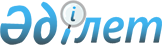 Түрiк кредит жүйесi бойынша берешектiк есептеме туралыҚазақстан Республикасы Үкiметiнiң Қаулысы 1995 жылғы 29 желтоқсандағы N 1882



          Алматы қалалық жолаушылар автокөлiгi өнеркәсiптiк бiрлестiгiнiң
республикалық бюджетке түрiк кредитi жүйесi бойынша пайда болған
берешегiн жою мақсатында Қазақстан Республикасының Үкiметi қаулы
етедi:




          Қазақстан Республикасының Қаржы министрлiгi "1995 жылға
арналған республикалық бюджет туралы" Қазақстан Республикасы
Президентiнiң 1995 жылғы 15 наурыздағы N 2120 Заң күшi бар Жарлығына
өзгертулер мен толықтырулар енгiзу туралы" Қазақстан Республикасы
Президентiнiң 1995 жылғы 20 шiлдедегi N 2371 Заң күшi бар Жарлығына
сәйкес, Алматы қалалық жолаушылар автокөлiгi өндiрiстiк
бiрлестiгiнiң республикалық бюджетке түрiк кредитi жүйесi бойынша
360 (үш жүз алпыс) млн. теңге берешегiне Алматы қалалық бюджетi
арқылы Қазақстан Республикасы Көлiк және коммуникациялар
министрлiгiнiң ұйымдарына қалалық қоғамдық көлiктi дамытуға беруге
жататын республикалық бюджет қаражаты есебiнен (үш жүз алпыс) млн.
теңгеге есептеме жүргiзсiн.





     Қазақстан Республикасының
        Премьер-Министрi


					© 2012. Қазақстан Республикасы Әділет министрлігінің «Қазақстан Республикасының Заңнама және құқықтық ақпарат институты» ШЖҚ РМК
				